Publicado en Barcelona el 07/12/2022 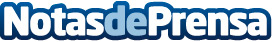 Metaverso Médico para Zeiss Medical TechnologyLa empresa de realidad virtual y aumentada Pixeldreams presenta un futurista metaverso médico, mediante experiencia Inmersiva, para un evento liderado por Zeiss Medical y la Sociedad Española de Oftalmología, evento celebrado en Navarra del 21 al 24 de Septiembre del 2022Datos de contacto:Alex Mas932171786Nota de prensa publicada en: https://www.notasdeprensa.es/metaverso-medico-para-zeiss-medical-technology_1 Categorias: Medicina Cataluña Software Innovación Tecnológica http://www.notasdeprensa.es